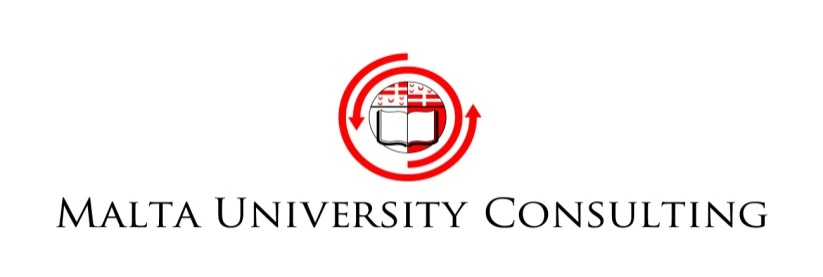 Through the looking glass:  Addressing the Caring & Coping needs of Persons supporting Parkinson’s patientsApril/May 2018Registration Form - Registration Fee:   €93Venue:	University Residence, Robert Mifsud Bonnici Street, LijaMr/Ms/Dr:  ………       Name:…………………..         Surname:  ………………………........................................Address:          ………………………………………………………………….........................................................…………………………………………………………………………………….....................................................I.D. .............................................................     Nationality .......................................  Date of birth: .........................Tel/mobile:    ………………………………………………………………………………………………………..Email:           …………………………………………………………………………………………………………Profession:        ………………………………………………………………………………………………………Company/Organisation:      .........................................................................................................................................Signature of Applicant:					Date:Payment Options:     By cheque payable to Malta University Consulting LtdBy cash at The University Residence, Robert Mifsud Bonnici Street, LijaBy Bank Transfer:  Name of Bank:   	  Bank of Valletta p.l.c.Address:   		  University Campus, MsidaAccount Number:   	  16707297016IBAN:	                         MT20VALL22013000000016707297016Bank’s BIC:                VALLMTMTNote:    cheques to be mailed to:     	   Ms Maria Bugeja  						   The University Residence    Robert Mifsud Bonnici Street -    Lija